  校園美化綠化  活動照片活動地點： 嘉義縣立六嘉國民中學活動時間： 103年11月3日活動對象： 本校學生及各班導師  戶外教學  活動照片活動地點： 台北市立動物園活動時間： 103年9月25日活動對象： 三年級師生  童軍定向越野課程  活動照片活動地點： 台北市立動物園活動時間： 103年6月6日活動對象： 東石鄉下揖國小環境議題課程  活動照片活動地點： 嘉義縣立六嘉國民中學活動時間： 103年11月13日活動對象： 全體師生 生態教育闖關評量活動  活動照片活動地點： 嘉義縣立六嘉國民中學草地活動時間： 103年11月6日活動對象： 全體師生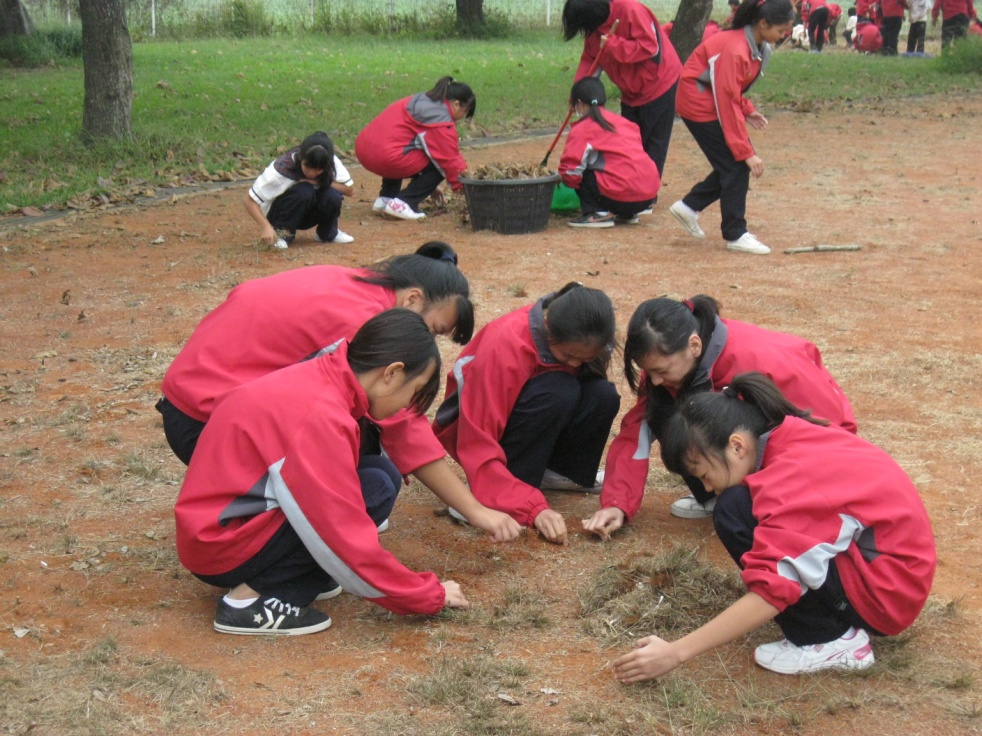 全校師生共同鋤草活動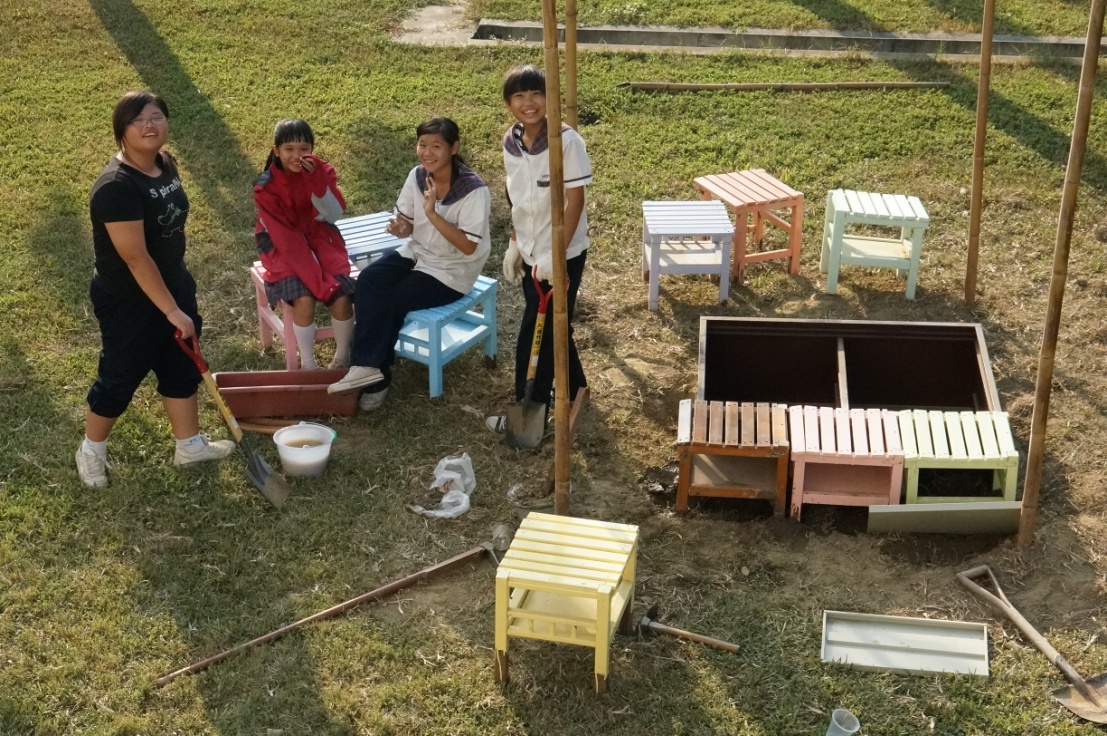 校園環境美化-裝置藝術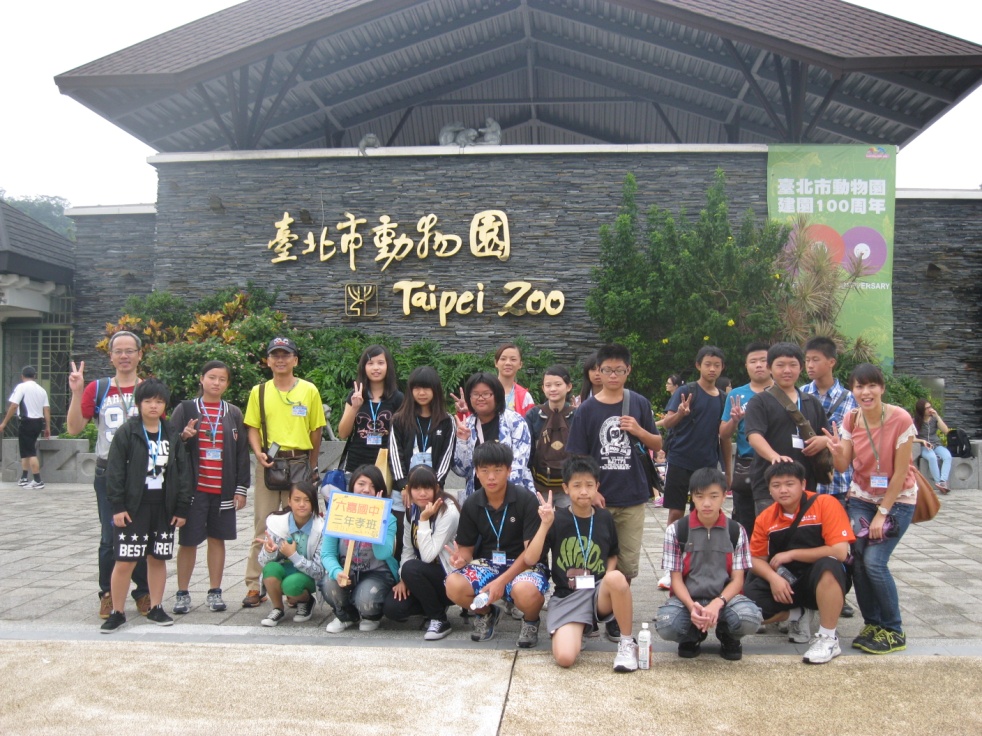 參觀動物園-學習「永續生存」理念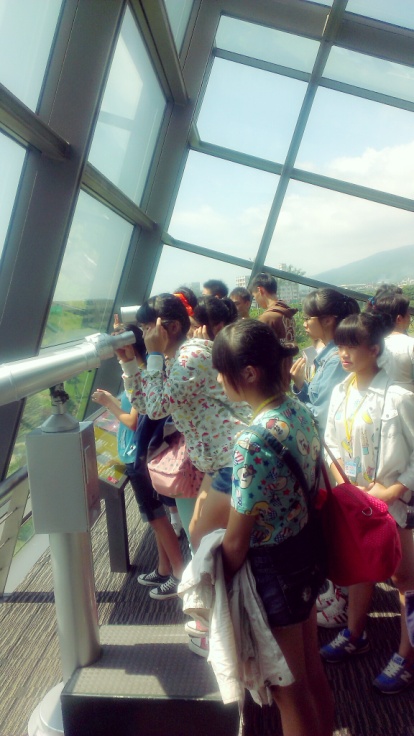 觀賞動物生態、問題討論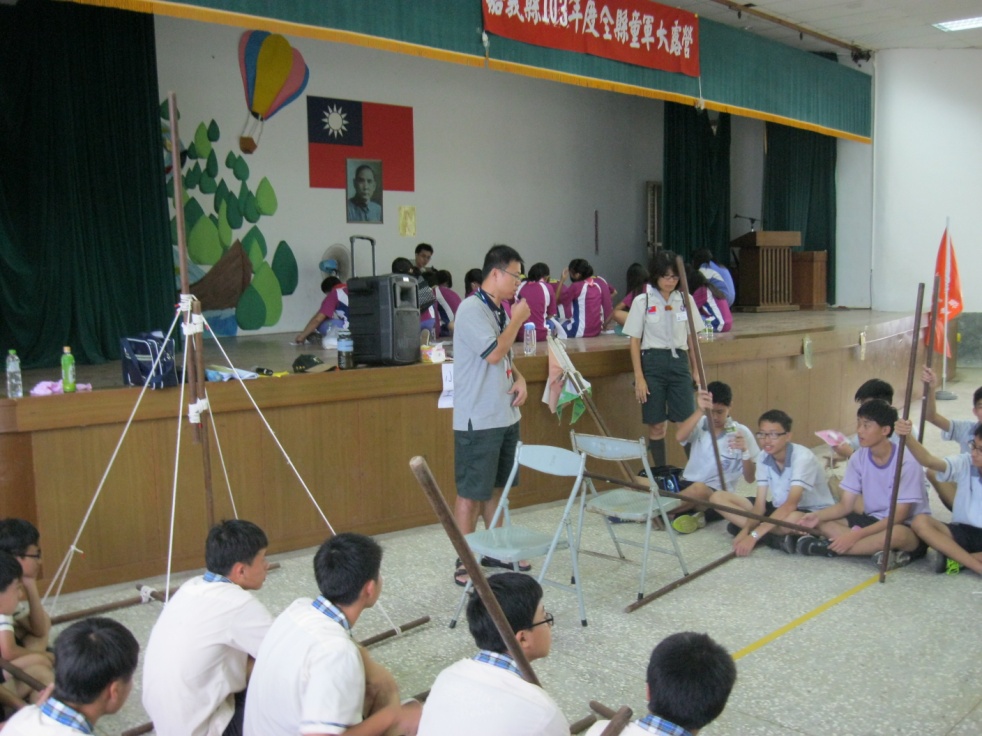 體能要求、越野技術和用圖知識的綜合性運動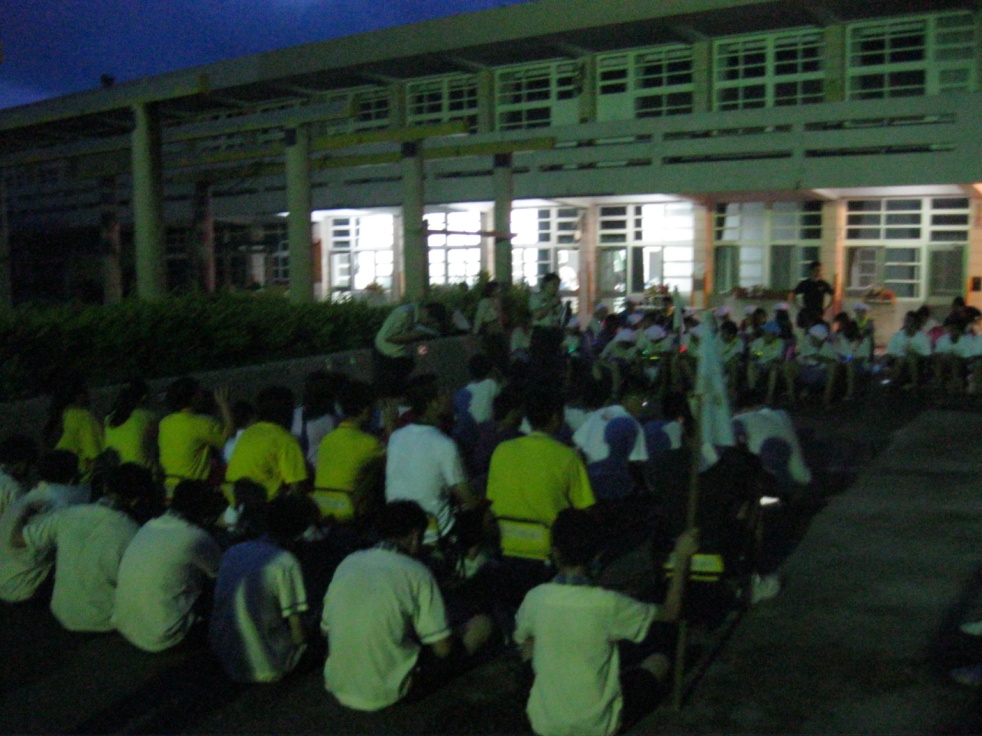 童軍宿營-培養快速決斷力、問題解決及越野跑步的能力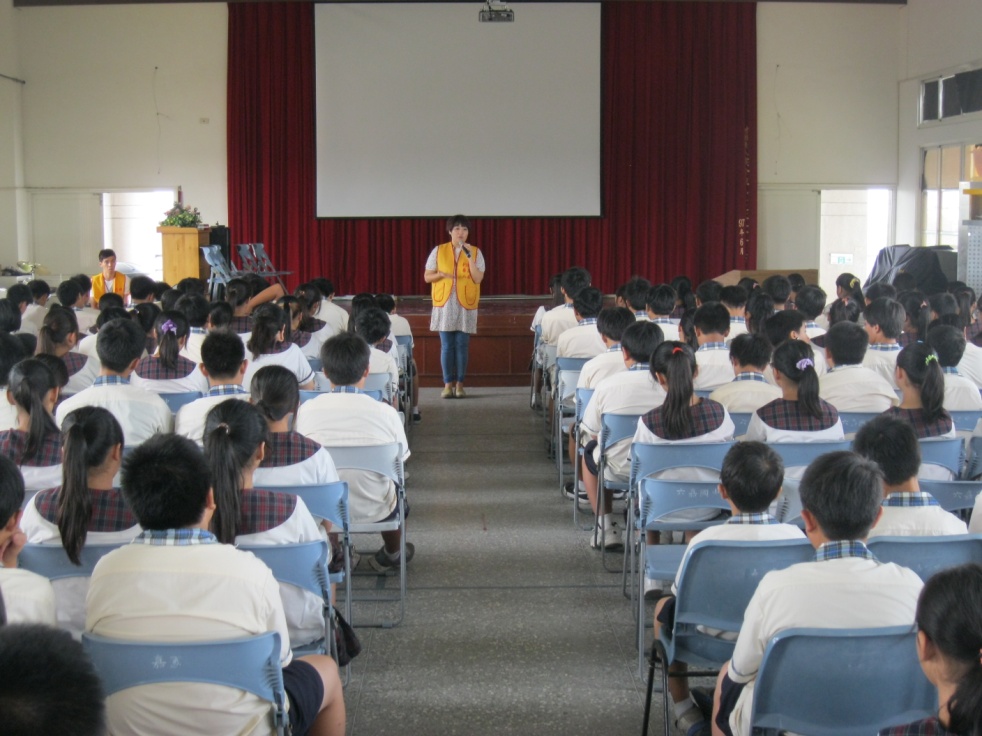 103.11.13節能減碳綠生活講座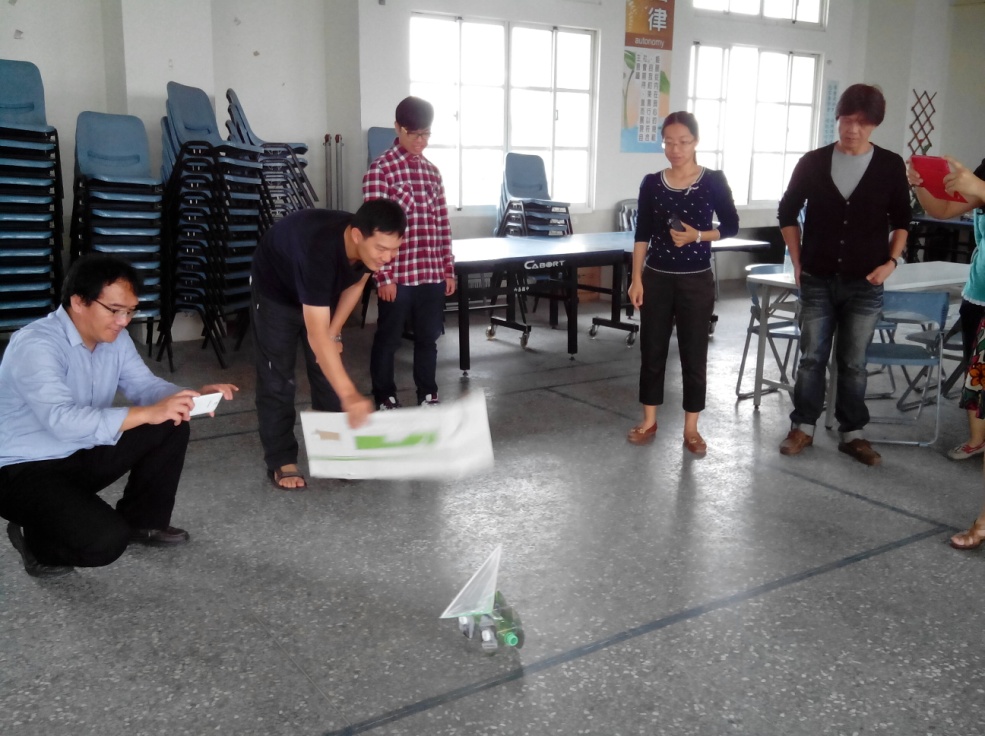 103.11.15 古建國教授DIY能源車研習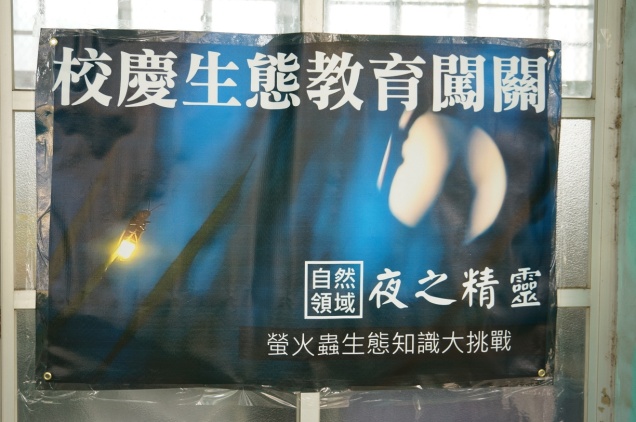 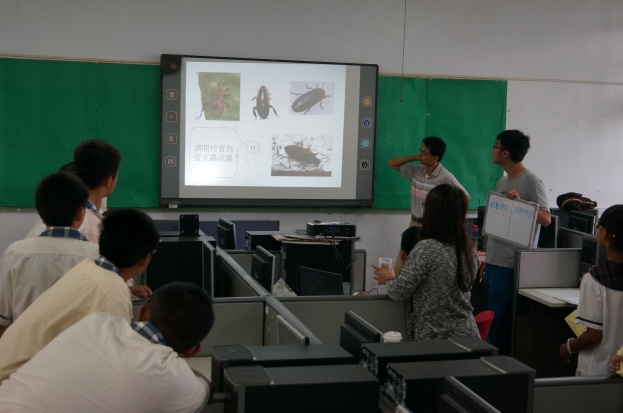 自然領域-螢火蟲知識大挑戰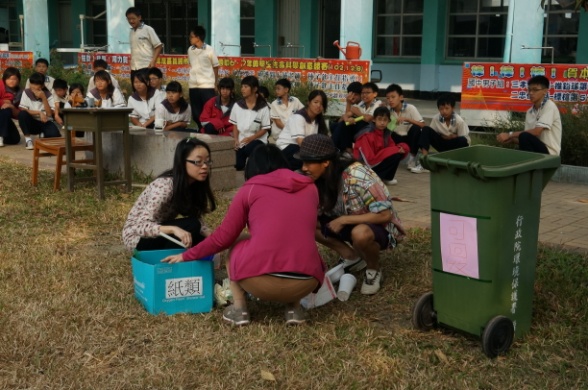 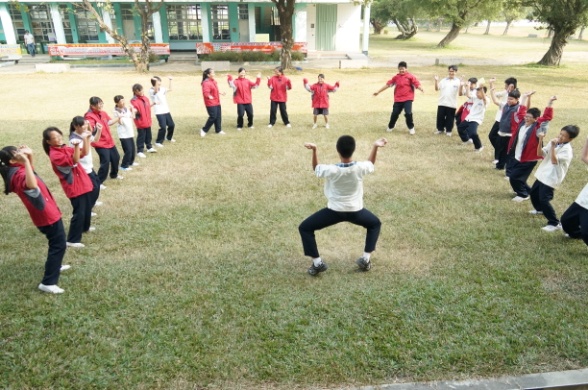 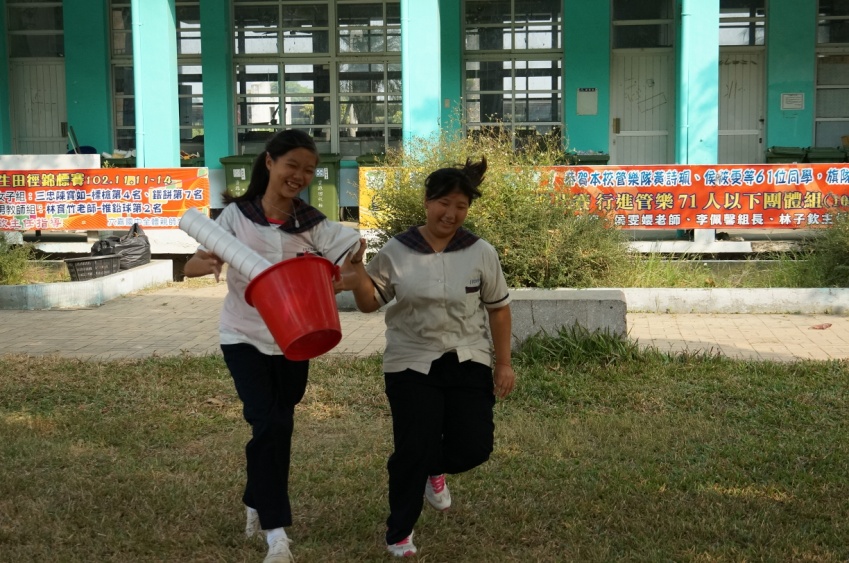 教師積極參與、學生反應熱烈